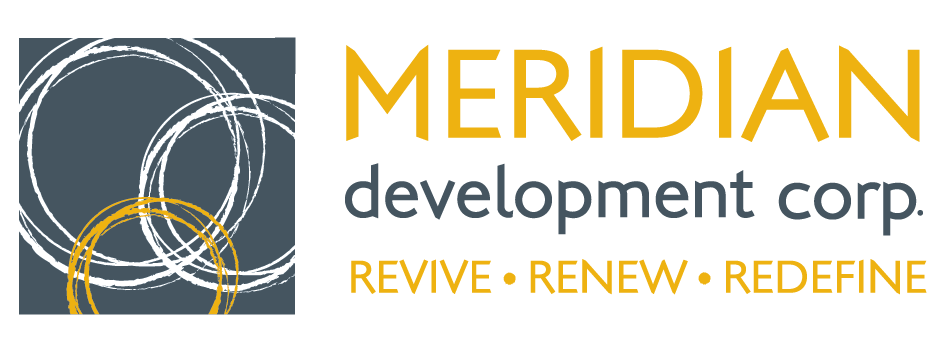                                             33 E. Broadway Ave.Meridian, ID  83642208.477.1632www.meridiandevelopmentcorp.comMEETING MINUTES                                         MEETING OF THE BOARD OF COMMISSIONERSWednesday, April 25, 2012, 4:00pmMeridian City Hall North Conference Room33 East Broadway Avenue - Meridian, IdahoCall Meeting to Order (Pipal):Roll-call Attendance (Pipal):X	Julie Pipal – Chairman	X	Keith Bird – Member X	Jim Escobar – Vice-Chairman	O	Craig Slocum – MemberX	Dan Basalone– Secretary/Treasurer	X	Dave Winder – Member 		X	Tammy de Weerd – Member		X	Eric Jensen– Member		O	Lisa Keyes – Member			[arrived at 4:05pm]			X	Todd Lakey – Counsel	X	Ashley Ford – Project Manager	 Confirm Agenda (Pipal):At 4:02pm Chairman Pipal called the meeting to order. A motion was made by Commissioner Bird and seconded by Commissioner Jensen to confirm the agenda.ALL AYES.Approve Consent Agenda (Pipal): These items will be approved by a single vote unless a Board member requests to remove an item for specific discussion and/or action.Approve Minutes of April 11, 2012 Regular MeetingCommissioner Pipal discussed the amendment to the minutes in the board packets that corrected Commissioner’s Jensen’s absence. With that amendment, Commissioner Basalone made the motion to approve the minutes with Commissioner de Weerd seconding the motion.ALL AYES.REPORTSNine Mile Floodplain Study Update (CH2M Hill)A project update was provided by CH2M Hill on the project status with a discussion of next steps and ideas for grant funding.ACTION ITEMSSplit Corridor Phase II Phasing and Funding (Ford, Lakey, Pipal)A motion was made by Commissioner Escobar and seconded by Commissioner Jensen to accept Alternative A with the proposed three tier phasing option and to work with Stanley Consultants and ACHD to include Phase One in the bid documents and Phases Two and Three as Bid Alternatives #1 and #2 in the bid documents. Further, Project Manager Ford is to work with ACHD to determine the final date as to when a decision on Bid Alternatives #1 and #2 must be made by the Board.ALL AYES.Split Corridor Phase II Interagency Agreement (Lakey)A motion was made by Commissioner Jensen and seconded by Commissioner Winder to move this item to the May 09, 2012 board meeting.ALL AYES.Resolution 12-004 Split Corridor Phase II Interagency Agreement (Lakey)A motion was made by Commissioner Jensen and seconded by Commissioner Winder to move this item to the May 09, 2012 board meeting.ALL AYES.Ground Floor Copier Lease Renewal Agreement (Ford)A motion was made by Commissioner Jensen and seconded by Commissioner Bird to approve the Ground Floor copier lease renewal agreement. Commissioner Escobar abstained.Commissioners Winder, Basalone, de Weerd, Keyes and Pipal all ayes.Façade Improvement Application and Evaluation Criteria (Escobar)A summary of the application and evaluation criteria was provided by Commissioner Escobar. Commissioner de Weerd made the motion to approve with Commissioner Jensen seconding. ALL AYES.Downtown Parking – Church of the Harvest (Ford)Commissioner Basalone made the motion to allow Project Manager Ford to write a letter to the Church of the Harvest to start the discussions for potential public parking options on church property. Commissioner Bird seconded.ALL AYES.DISCUSSION ITEMSSplit Corridor Public Art Committee Update (Ford)Project Manager Ford provided an update to the Board and next steps.Downtown Parking - Masonic Temple Update (Lakey)Legal Counsel Lakey provided an update to the Board and next steps.ULI Recommendations Committee Update (Slocum)A motion was made by Commissioner Keyes and seconded by Commissioner Escobar to move this item to the May 09, 2012 board meeting.ALL AYES.Ground Floor Policy Recommendations Update (Basalone)The Ground Floor policy recommendations were presented to the board by Commissioner Basalone. Commissioner Basalone made the motion to approve the policies and Commissioner Jensen seconded.ALL AYES.Bank Building Committee Update (Slocum)A motion was made by Commissioner Keyes and seconded by Commissioner Escobar to move this item to the May 09, 2012 board meeting.ALL AYES.Counsel’s Report (Lakey): Counsel Lakey will review legal or legislative topics that need to be brought to the attention of the Board.No additional information presented.Project Manager’s Report (Ford): Project Manager Ford will review topics that need to be brought to the attention of the Board.No additional information presented.Chairman’s ReportNo additional information presented.Executive Session per Idaho State Code 67-2345: The Board may go into executive session pursuant to Idaho Code Section 67-2345 with the specific applicable code subsection cited as part of the motion to go into executive session.Adjourn the Meeting (Pipal): A motion was made by Commissioner Winder to adjourn the meeting with Commissioner Bird seconding. ALL AYES.	____________________________________	Julie Pipal, Chairman